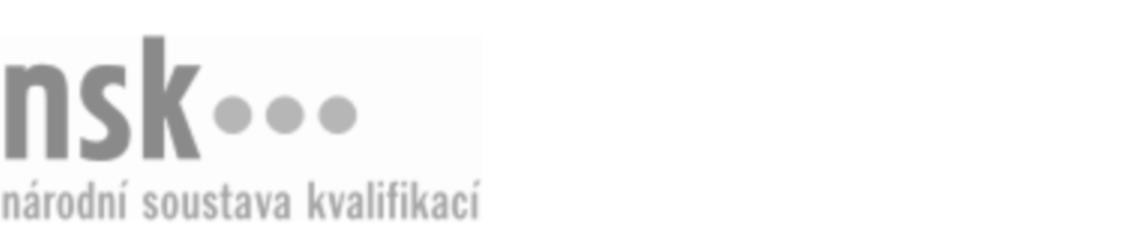 Kvalifikační standardKvalifikační standardKvalifikační standardKvalifikační standardKvalifikační standardKvalifikační standardKvalifikační standardKvalifikační standardElektromechanik/elektromechanička zabezpečovacích systémů pro informační technologie (kód: 26-052-H) Elektromechanik/elektromechanička zabezpečovacích systémů pro informační technologie (kód: 26-052-H) Elektromechanik/elektromechanička zabezpečovacích systémů pro informační technologie (kód: 26-052-H) Elektromechanik/elektromechanička zabezpečovacích systémů pro informační technologie (kód: 26-052-H) Elektromechanik/elektromechanička zabezpečovacích systémů pro informační technologie (kód: 26-052-H) Elektromechanik/elektromechanička zabezpečovacích systémů pro informační technologie (kód: 26-052-H) Elektromechanik/elektromechanička zabezpečovacích systémů pro informační technologie (kód: 26-052-H) Autorizující orgán:Ministerstvo průmyslu a obchoduMinisterstvo průmyslu a obchoduMinisterstvo průmyslu a obchoduMinisterstvo průmyslu a obchoduMinisterstvo průmyslu a obchoduMinisterstvo průmyslu a obchoduMinisterstvo průmyslu a obchoduMinisterstvo průmyslu a obchoduMinisterstvo průmyslu a obchoduMinisterstvo průmyslu a obchoduMinisterstvo průmyslu a obchoduMinisterstvo průmyslu a obchoduSkupina oborů:Elektrotechnika, telekomunikační a výpočetní technika (kód: 26)Elektrotechnika, telekomunikační a výpočetní technika (kód: 26)Elektrotechnika, telekomunikační a výpočetní technika (kód: 26)Elektrotechnika, telekomunikační a výpočetní technika (kód: 26)Elektrotechnika, telekomunikační a výpočetní technika (kód: 26)Elektrotechnika, telekomunikační a výpočetní technika (kód: 26)Týká se povolání:Elektromechanik zabezpečovacích systémů pro informační technologieElektromechanik zabezpečovacích systémů pro informační technologieElektromechanik zabezpečovacích systémů pro informační technologieElektromechanik zabezpečovacích systémů pro informační technologieElektromechanik zabezpečovacích systémů pro informační technologieElektromechanik zabezpečovacích systémů pro informační technologieElektromechanik zabezpečovacích systémů pro informační technologieElektromechanik zabezpečovacích systémů pro informační technologieElektromechanik zabezpečovacích systémů pro informační technologieElektromechanik zabezpečovacích systémů pro informační technologieElektromechanik zabezpečovacích systémů pro informační technologieElektromechanik zabezpečovacích systémů pro informační technologieKvalifikační úroveň NSK - EQF:333333Odborná způsobilostOdborná způsobilostOdborná způsobilostOdborná způsobilostOdborná způsobilostOdborná způsobilostOdborná způsobilostNázevNázevNázevNázevNázevÚroveňÚroveňZásady ochrany zdraví a majetku, ochrana před úrazem elektrickým proudem, bezpečnost při obsluze a práci na elektrickém zařízeníZásady ochrany zdraví a majetku, ochrana před úrazem elektrickým proudem, bezpečnost při obsluze a práci na elektrickém zařízeníZásady ochrany zdraví a majetku, ochrana před úrazem elektrickým proudem, bezpečnost při obsluze a práci na elektrickém zařízeníZásady ochrany zdraví a majetku, ochrana před úrazem elektrickým proudem, bezpečnost při obsluze a práci na elektrickém zařízeníZásady ochrany zdraví a majetku, ochrana před úrazem elektrickým proudem, bezpečnost při obsluze a práci na elektrickém zařízení33Údržba a opravy zabezpečovacích a sdělovacích systémů, signalizační, vysílací, řídicí apod. technikyÚdržba a opravy zabezpečovacích a sdělovacích systémů, signalizační, vysílací, řídicí apod. technikyÚdržba a opravy zabezpečovacích a sdělovacích systémů, signalizační, vysílací, řídicí apod. technikyÚdržba a opravy zabezpečovacích a sdělovacích systémů, signalizační, vysílací, řídicí apod. technikyÚdržba a opravy zabezpečovacích a sdělovacích systémů, signalizační, vysílací, řídicí apod. techniky33Volba postupu práce, nářadí, pomůcek a měřidel pro činnost na elektrickém zařízeníVolba postupu práce, nářadí, pomůcek a měřidel pro činnost na elektrickém zařízeníVolba postupu práce, nářadí, pomůcek a měřidel pro činnost na elektrickém zařízeníVolba postupu práce, nářadí, pomůcek a měřidel pro činnost na elektrickém zařízeníVolba postupu práce, nářadí, pomůcek a měřidel pro činnost na elektrickém zařízení33Kontrola a provádění funkčních zkoušek zabezpečovacích a sdělovacích systémů, signalizační, vysílací a řídicí technikyKontrola a provádění funkčních zkoušek zabezpečovacích a sdělovacích systémů, signalizační, vysílací a řídicí technikyKontrola a provádění funkčních zkoušek zabezpečovacích a sdělovacích systémů, signalizační, vysílací a řídicí technikyKontrola a provádění funkčních zkoušek zabezpečovacích a sdělovacích systémů, signalizační, vysílací a řídicí technikyKontrola a provádění funkčních zkoušek zabezpečovacích a sdělovacích systémů, signalizační, vysílací a řídicí techniky33Sestavování, montáž, opravy, rekonstrukce, zapojování a oživování zabezpečovacích a sdělovacích systémů, signalizační, vysílací a řídicí technikySestavování, montáž, opravy, rekonstrukce, zapojování a oživování zabezpečovacích a sdělovacích systémů, signalizační, vysílací a řídicí technikySestavování, montáž, opravy, rekonstrukce, zapojování a oživování zabezpečovacích a sdělovacích systémů, signalizační, vysílací a řídicí technikySestavování, montáž, opravy, rekonstrukce, zapojování a oživování zabezpečovacích a sdělovacích systémů, signalizační, vysílací a řídicí technikySestavování, montáž, opravy, rekonstrukce, zapojování a oživování zabezpečovacích a sdělovacích systémů, signalizační, vysílací a řídicí techniky33Základní pojmy a vztahy v elektrotechniceZákladní pojmy a vztahy v elektrotechniceZákladní pojmy a vztahy v elektrotechniceZákladní pojmy a vztahy v elektrotechniceZákladní pojmy a vztahy v elektrotechnice33Orientace v technické dokumentaci a normách, používání této dokumentace při práciOrientace v technické dokumentaci a normách, používání této dokumentace při práciOrientace v technické dokumentaci a normách, používání této dokumentace při práciOrientace v technické dokumentaci a normách, používání této dokumentace při práciOrientace v technické dokumentaci a normách, používání této dokumentace při práci33Vyhotovování záznamů a dokumentaceVyhotovování záznamů a dokumentaceVyhotovování záznamů a dokumentaceVyhotovování záznamů a dokumentaceVyhotovování záznamů a dokumentace33Orientace v problematice narušení technických prostředků vlivem EMCOrientace v problematice narušení technických prostředků vlivem EMCOrientace v problematice narušení technických prostředků vlivem EMCOrientace v problematice narušení technických prostředků vlivem EMCOrientace v problematice narušení technických prostředků vlivem EMC33Dodržování zásad systémové integrace prostředků ITCDodržování zásad systémové integrace prostředků ITCDodržování zásad systémové integrace prostředků ITCDodržování zásad systémové integrace prostředků ITCDodržování zásad systémové integrace prostředků ITC33Dodržování zásad ekodesignových přístupů pro životní cyklus výrobků a zásady recyklace elektroodpadůDodržování zásad ekodesignových přístupů pro životní cyklus výrobků a zásady recyklace elektroodpadůDodržování zásad ekodesignových přístupů pro životní cyklus výrobků a zásady recyklace elektroodpadůDodržování zásad ekodesignových přístupů pro životní cyklus výrobků a zásady recyklace elektroodpadůDodržování zásad ekodesignových přístupů pro životní cyklus výrobků a zásady recyklace elektroodpadů33Elektromechanik/elektromechanička zabezpečovacích systémů pro informační technologie,  29.03.2024 11:38:06Elektromechanik/elektromechanička zabezpečovacích systémů pro informační technologie,  29.03.2024 11:38:06Elektromechanik/elektromechanička zabezpečovacích systémů pro informační technologie,  29.03.2024 11:38:06Elektromechanik/elektromechanička zabezpečovacích systémů pro informační technologie,  29.03.2024 11:38:06Strana 1 z 2Strana 1 z 2Kvalifikační standardKvalifikační standardKvalifikační standardKvalifikační standardKvalifikační standardKvalifikační standardKvalifikační standardKvalifikační standardPlatnost standarduPlatnost standarduPlatnost standarduPlatnost standarduPlatnost standarduPlatnost standarduPlatnost standarduStandard je platný od: 01.09.2023Standard je platný od: 01.09.2023Standard je platný od: 01.09.2023Standard je platný od: 01.09.2023Standard je platný od: 01.09.2023Standard je platný od: 01.09.2023Standard je platný od: 01.09.2023Elektromechanik/elektromechanička zabezpečovacích systémů pro informační technologie,  29.03.2024 11:38:06Elektromechanik/elektromechanička zabezpečovacích systémů pro informační technologie,  29.03.2024 11:38:06Elektromechanik/elektromechanička zabezpečovacích systémů pro informační technologie,  29.03.2024 11:38:06Elektromechanik/elektromechanička zabezpečovacích systémů pro informační technologie,  29.03.2024 11:38:06Strana 2 z 2Strana 2 z 2